IMPLEMENTASI FUZZY LOGIC PADA SISTEM PENAWARAN PRODUK BERBASIS WEB (STUDI KASUS : YIS PRODUCTION)Oleh :Nama : Kezia EstherNIM : 53150054SkripsiDiajukan sebagai salah satu syaratUntuk memperoleh gelar Sarjana KomputerProgram Studi Teknik Informatika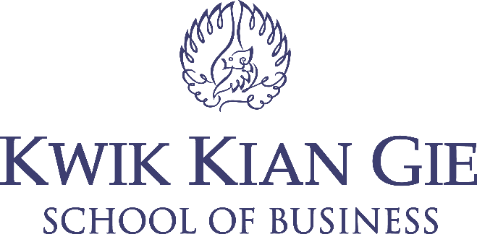 INSTITUT BISNIS DAN INFORMATIKA KWIK KIAN GIE
JAKARTAJULI 2019